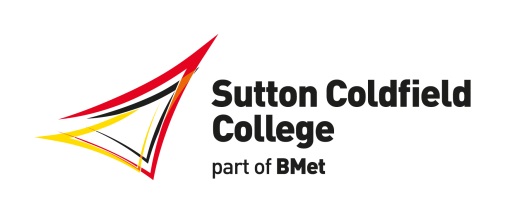 Additional information for your Advice and Guidance Appointment at the Centre of Sporting Excellence part of Sutton Coldfield College.We are delighted that you have chosen to apply for our Football Academy course. We would like to take this opportunity to remind you that your advice and guidance appointment will be held at the Centre of Sporting Excellence.Centre of Sporting ExcellenceZortech Avenue,
Brinton's Field,
The Old Chainwire Club
Kidderminster
DY11 7DYPlease note that the offer of a place on the Academy course is also subject to you completing a football trial, which you will need to successfully pass. You will be sent further details about how to register via the college website for the trials following receipt of your application and advice and guidance appointment. We look forward to meeting you.Andrew Blakeley Andrew Blakeley Department Manager for Sport at the Centre of Sporting Excellence